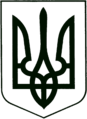 УКРАЇНА
МОГИЛІВ-ПОДІЛЬСЬКА МІСЬКА РАДА
ВІННИЦЬКОЇ ОБЛАСТІВИКОНАВЧИЙ КОМІТЕТ                                                           РІШЕННЯ №144Від 30 травня 2024 року                                              м. Могилів-ПодільськийПро видачу дубліката свідоцтва про право особистої власності на житловий будинок(російською мовою)      Керуючись ст.ст. 40, 52 Закону України «Про місцеве самоврядування в Україні», тимчасовим Порядком видачі дубліката свідоцтва про право власності на об’єкти нерухомого майна, затвердженого рішенням виконавчого комітету міської ради від 05.07.2018 №220, розглянувши заяву гр. ______________________, -виконавчий комітет міської ради ВИРІШИВ:1. Оформити та видати гр. _____________ дублікат свідоцтва (російською мовою) про право особистої власності на житловий будинок від ____________ року, виданого на ім’я _____________ на підставі рішення виконавчого комітету Могилів-Подільської районної Ради народних депутатів від ______________, за адресою: _______________.2. Контроль за виконанням даного рішення покласти на першого заступника міського голови Безмещука П.О.      Міський голова                                                           Геннадій ГЛУХМАНЮК